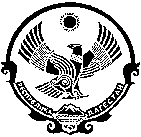 РЕСПУБЛИКА ДАГЕСТАНСОБРАНИЕ ДЕПУТАТОВМУНИЦИПАЛЬНОГО РАЙОНА «ЦУНТИНСКИЙ РАЙОН»инд. 368412   РД, Цунтинский район  с.Цунта                           тел.55-06-11 e-mail  rs_cunta@mail.ruот  « 11 » марта  2024 г.                                                                                                                                    №18/6ПОСТАНОВЛЕНИЕ                       Восемнадцатая сессии Собрания депутатов МР «Цунтинский район» восьмого созыва от 11.03.2024г.«О формировании постоянных комиссий Собрания депутатов МР «Цунтинский район»     Заслушав и обсудив информацию председателя Собрания депутатов МР «Цунтинский район» и предложений депутатов 18-я сессия Собрания депутатов МР «Цунтинский район» постановляет:Формировать постоянные комиссии Собрания депутатов МР «Цунтинский район» восьмого созыва в следующем составе:Комиссия по законодательству, законности и местному самоуправлениюАлиев Адам Алиевич - председатель.2)  Шамсудинов Шамиль Ахмедович- зам. председателя                     3)  Исрапилов Испрапил Мухтарович- член комиссии.4)  Курбанов Магомед Койниевич - член комиссии.Комиссия по бюджету, финансам, налогам, экономической и аграрной политикеДжамалов Курбан Джамалович- председатель.Ибнумаксудов Шамиль Ибрагимович -зам. председателя.Муслимов Абдула Муслимович- член комиссии.Магомедов Мурад Гасанович- член комиссии.Комиссия по образованию, здравоохранению, культуре и спортуИбрагимов Аджубей Раджабович - председатель.Нурудинов Магомед Исмаилович - зам. председателя.Джамалудинов Магомед Магомедович - член комиссии.Рамазанов Адам Магомедович - член комиссии.Комиссия по социальной политике межэтническим отношениям, делам общественных и религиозных организацийКурбаналиев Курбанали Абакарович - председатель.Магдиев Шамиль Гусенович- зам. председателя.Османов Загир Алиевич - член комиссии.Анварбегов Кудутлав Магомедович- член комиссии.Мандатная комиссия Рамазанов Абдурахман Магомедович - председатель.Омаров Зубаир Алиевич - зам. председателя.Алитуев Магомед Шамилович - член комиссии.Гасанов Тимур Курбанович- член комисии.Постоянным комиссиям Собрания депутатов разработать планы работ в соответствии с планом работы Собрания депутатов на год и выполнять свою работу согласно плану и Регламенту работы Собрания депутатов.      ПредседательСобрания депутатов                                                                       А.И.Алиев